Košický kuchár 2016 výsledky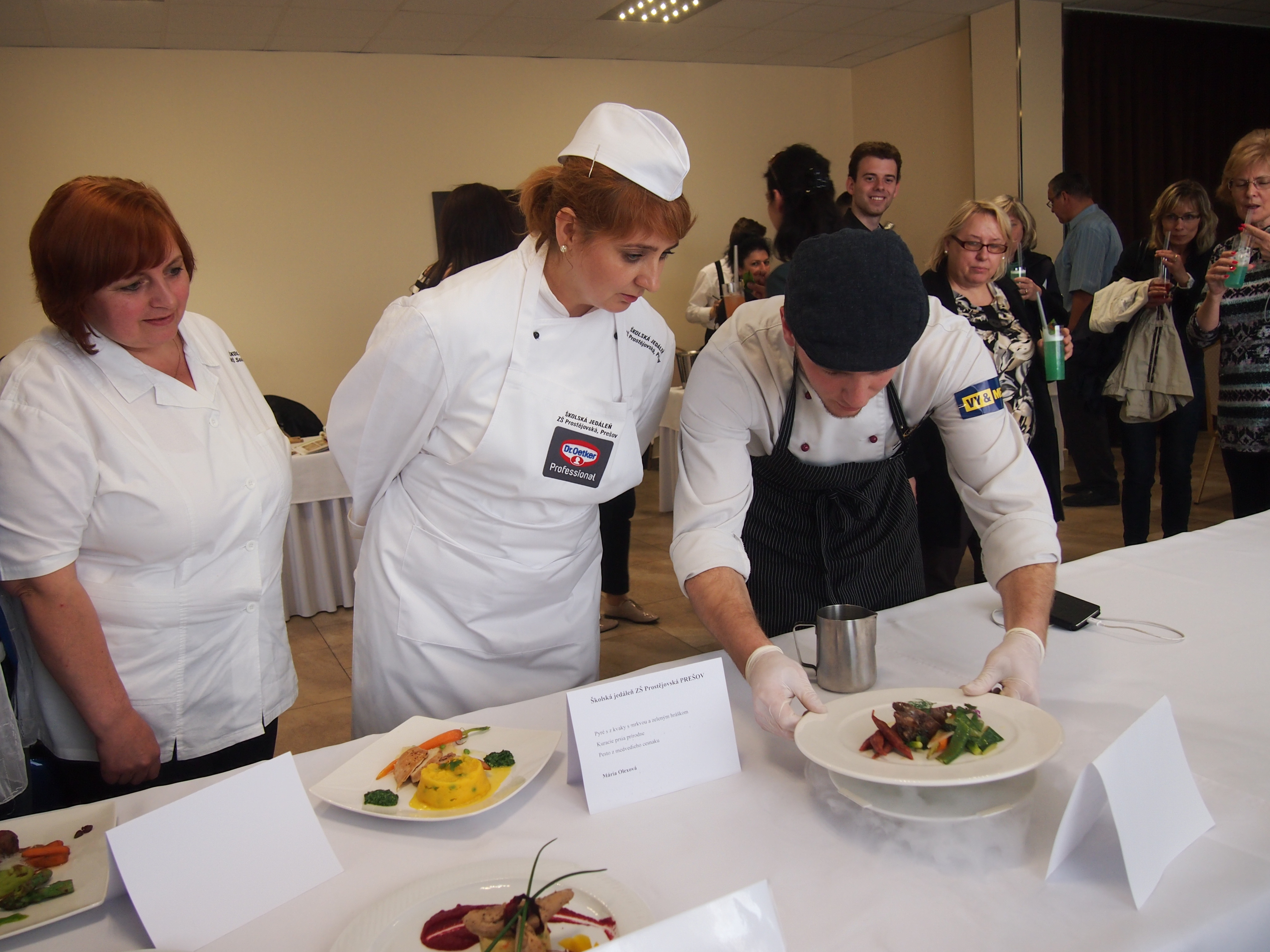 Košický klub Slovenského zväzu kuchárov a cukrárov usporiadal 28.04.2016  tretí ročník súťaže v živom varení spojenom s výstavou cukrárenských výrobkov a výrobkov studenej kuchyne pod názvom Košický kuchár 2016.  Spoluorganizátorom súťaže boli Vyšší územný celok Košice, Stredná odborná škola Jána Bocatia Košice a Košice hotel.     Súťaž bola vyhlásená v troch kategóriach: kuchár senior, kuchár junior a kuchár senior školské jedálne a vývarovne. Súťažilo sa v disciplínach: Živé varenie, Torty a reštauračné dezerty a  Studená kuchyňa. V súťažnej disciplíne „Živé varenie“ súťažiaci boli povinní vo svojich receptúrach použiť ako povinnú surovinu kvaku alebo cviklu. Téma pre „Torty a dezerty „  bola Jar na tanieri.    Do súťaže v živom varení o titul Košický kuchár 2016 sa prihlásilo 21 súťažiacich z toho 4 v kategórii Školské jedálne a vývarovne a 10 súťažiacich v kategórii Junior.Trojčlenná odborná porota zložená z certifikovaných porotcov rozhodla o rozdelení ocenení následovne:Súťažná disciplína: „ Živé varenie“ – kategória: Kuchár senior:Absolútny víťaz: Miroslav Gemzický – Liptovský dvor Liptovský Mikuláš,Žilinský klub SZKCZlatá medaila:      Adrián Čižmár – Hotel Mousson Michalovce – Košický klub          SZKCStrieborná medaila: Dominik Marton – Penzión Drak Demänová, Žilinský klub SZKC, Piere Cédrik Klimeczek – BratislavaBronzová medaila: Pavol Kravec – Reštaurácia K 2 Košice, Košický klub SZKC, Peter Kočiš – Košice hotel Košice, Košický klub SZKC, Alexander Koóš – Restaurant Ponte, Žilinský klub SZKCSúťažná disciplína: „Živé varenie“ – kategória: Kuchár  senior – Školské jedálne:Absolútný víťaz: Mária Olexová – ŠJ ZŠ Prostéjovská PrešovZlatá medaila: Alena Hoľáková – ŠJ ZŠ Juhoslovanská KošiceStrieborná medaila: Ľubica Vargová a Gabriela Bradáčová ŠD a J TU KošiceSúťažná disciplína: „Živé varenie“ – kategória Kuchár junior:Absolútny víťaz: Jakub Krištof – SOŠ J. Bocatia Košice, člen Košického klubu SZKCZlatá medaila: Kristián Štec – SOŠ J. Bocatia Košice,  Ladislav Floreán – SSOŠ HOST BratislavaStrieborná medaila: Gabriel Pavúk – SOŠ J. Bocatia Košice,Marek Mojto – SOŠ Obchodu a služieb Púchov,Tomáš Trško – SOŠ Obchodu a služieb Púchov, Kristián Bunkin – SOŠ Obchodu a služieb Michalovce, Denis Čonka – HA Liptovský MikulášBronzová medaila: Štefan Stropko – SOŠ Poľnohospodárstva a služieb na vidieku Košice, Martin Mlynár – SOŠ J. Bocatia KošiceSúťažná disciplína: Torty a dezerty: Kategória Kuchár senior:Zlatá medaila: Ľubica Puliková – ŠJ MŠ Solivarská PrešovStrieborná medaila: Veronika Lišková – Hotel Mousson MichalovceBronzová medaila: Mariana Bekiaris – ŠD a J TU Košice, Slávka Valešteková – ŠJ ZŠ Slobody KošiceSúťažná disciplína: Torty a dezerty: Kategória Kuchár junior:Zlatá medaila: Dávid Sanislo – SOŠ J. Bocatia Košice, Gabriel Pavúk – SOŠ J. Bocatia KošiceSúťažná disciplína: Studená kuchyňa, Kategória: Kuchár senior:Zlatá medaila: Alexander Koóš – Rastaurant Ponte, Dominik Marton – Penzión Drak Demänová